Grad Ludbreg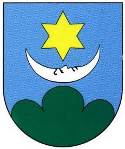 URBANISTIČKI PLAN UREĐENJA LUDBREGV. IZMJENE I DOPUNEOBRAZLOŽENJE -URBING d.o.o. za poslove prostornog uređenja i zaštite okoliša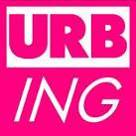 Ludbreg - Zagreb, prosinac, 2020.g.UVOD- Urbanistički plana uređenja Ludbreg je donesen 28. srpnja 2011. g. (Službeni vjesnik Varaždinske županije broj 35/11 i 37/12), - Ciljane izmjene i dopune Urbanističkog plana uređenja Ludbreg donesene su 8. svibnja 2015. g. (Službeni vjesnik Varaždinske županije broj 21/15), - II. izmjene i dopune Urbanističkog plana uređenja Ludbreg donesene su 18. listopada 2016. g. (Službeni vjesnik Varaždinske županije broj 48/16) - III. izmjene i dopune Urbanističkog plana uređenja Ludbreg donesene su 07. prosinca 2018. g. (Službeni vjesnik Varaždinske županije broj 83/18)- IV. izmjene i dopune Urbanističkog plana uređenja Ludbreg donesene su 17. srpnja 2020. g. (Službeni vjesnik Varaždinske županije broj 49/20)- Elaborat pročišćenog teksta odredbi za provedbu i grafičkog dijela UPU Ludbreg nakon IV izmjena i dopuna utvrđen je 20. listopada 2020. g. („Službeni vjesnik Varaždinske županije“ broj 70/20)Nakon usvajanja IV. Izmjena i dopuna Urbanističkog plana uređenja Ludbreg (u daljnjem tekstu: Plan) utvrđena je potreba korekcije u tekstualnom dijelu Plana (Odredbama za provedbu) radi potrebe provedbe Plana.Na temelju članka 86., 89, 113. i 198. Zakona o prostornom uređenju („Narodne novine“, broj 153/13., 65/17, 114/18, 39/19 i 98/19) i članka 33. Statuta Grada Ludbrega („Službeni vjesnik Varaždinske županije“, broj 23/09, 17/13, 40/13 – pročišćeni tekst, 12/18, 55/18-pročišćeni tekst, 40/19 i 13/20) kao i mišljenja Upravnog odjela za prostorno uređenje, graditeljstvo i zaštitu okoliša Varaždinske županije (dopis KLASA: 350-04/20-01/35 URBROJ: 2186/1-08/4-20-5 od 24.08.2020.godine) da nije potrebno provesti postupak strateške procjene utjecaja na okoliš i/niti postupak o potrebi ocjene o potrebi strateške procjene utjecaja na okoliš. Gradsko vijeće Grada Ludbrega na 23. sjednici održanoj 27. kolovoza 2020. g., donijelo je Odluku o izradi V. izmjena i dopuna Urbanističkog plana uređenja Ludbrega (objavljena u Službenom vjesniku Varaždinske županije broj 54/20).PROCEDURA IZRADEDonošenjem Odluke o izradi V. izmjena i dopuna Urbanističkog plana uređenja Ludbreg (u daljem tekstu Izmjena i dopuna UPU-a ili Plana).na Gradskom Vijeću Grada Ludbrega i službeno je započeta izrada V. izmjena i dopuna UPU-a. Temeljem Odluke o izradi, proveden je postupak izravnog prikupljanja ponuda putem kojeg je izabran Stručni izvršitelj izrade tvrtka – URBING d.o.o. Zagreb koji je sklopio s Gradom Ludbregom Ugovor o Izradi V. izmjena i dopuna UPU-a.Nositelj izrade je pozvao sljedeća javnopravna tijela koja su određena posebnim propisom da dostave svoje zahtjeve (podatke, planske smjernice i propisane  dokumente) za izradu ovih V. izmjena i dopuna UPU-a:Ministarstvo unutarnjih poslova, Ravnateljstvo Civilne Zaštite, Područni ured civilne zaštite Varaždin, Kratka 1,  42 000 Varaždin;Ministarstvo kulture, Uprava za zaštitu kulturne baštine, Konzervatorski odjel u Varaždinu, Gundulićeva 2, Varaždin;Ministarstvo prostornog uređenja, graditeljstva i državne imovine, Dežmanova ulica 10, 10000 Zagreb;Varaždinska županija, Upravni odjel za prostorno uređenje, graditeljstvo i zaštitu okoliša, Franjevački trg 7, Varaždin;Hrvatska regulatorna agencija za mrežne djelatnosti (HAKOM), Ul. Roberta Frangeša Mihanovića 9, 10110 Zagreb;Hrvatske vode, VGO za Muru i gornju Dravu, Međimurska 26b, 42 000 Varaždin;Hrvatske ceste d.o.o., Ispostava Varaždin, Kralja Petra Krešimira IV 25, Varaždin;Županijska uprava za ceste, Gajeva 2, 42000 Varaždin;HEP-ODS d.o.o., Koprivnica, Hrvatske državnosti 32, 48 000 Koprivnica;Hrvatske željeznice d.o.o., HŽ infrastruktura, Mihanovićeva 12, ZagrebHrvatski operator prijenosnog sustava d.o.o. (HOPS), Sektor za izgradnju i investicije, Kupska 4, ZagrebPlinacro d.o.o., Savska cesta 88a, 10 000 Zagreb;Zavod za prostorno uređenje Varaždinske županije, Mali Plac 2, 42000 Varaždin;Termoplin d.d., Špinčićeva 78, 42 000 Varaždin;VARKOM d.d., Kukuljevićeva 9a, 42 000 Varaždin;Javna ustanova za upravljanje zaštićenim dijelovima prirode Varaždinske županije, Kratka 1, VaraždinOpćina Martijanec, Varaždinska ulica 64, MartijanecOpćina Sv. Đurđ, Ulica braće Radić 1, Sveti ĐurđOpćina Veliki Bukovec, Dravska ulica 19, Veliki BukovecOpćina Mali Bukovec, Pavleka Miškine 14, Mali BukovecOpćina Rasinja, Trg Sv. Florijana 2, RasinjaOd pozvanih javnopravnih tijela, svoje zahtjeve dostavili su:Ministarstvo unutarnjih poslova,Ministarstvo kulture,Ministarstvo prostornog uređenja, graditeljstva i državne imovine,Ministarstvo unutarnjih poslova,Općina Mali Bukovec,Županijska uprava za ceste,Županijski zavod za prostorno uređenje Varaždinske županije.Zahtjevi javnopravnih tijela većinom se ne odnose na ciljeve i razloge izmjena i dopuna Plana koji su određeni Odlukom o izradi Plana, te se ne uvrštavaju u Plan. Zavodu za prostorno uređenje Varaždinske županije dostaviti će se prijedlog Plana na koji će se očitovati.Gradonačelnik Grada Ludbrega je temeljem članka 95. Zakona o prostornom uređenju a na temelju dostavljenog nacrta prijedloga Plana 02. prosinca 2020.g. donio Zaključak o upućivanju Prijedloga Izmjena i dopuna PPUG-a  u proceduru Javne rasprave.Javna rasprava o Prijedlogu V. Izmjena i dopuna Urbanističkog plana uređenja Ludbreg. (u daljnjem tekstu: Plan) održana je od  04.12.2020.g. – 11.12.2020.g. sa održanim javnim izlaganjem 10.12.2020.g.Javno izlaganje je održano je 10.12.2020. godine s početkom u 11.00 sati, putem video linka koji je objavljen na web stranicama Grada Ludbrega, obzirom na protuepidemijske mjere propisane odlukama nadležnog Stožera civilne zaštite te preporukama i nalozima drugih nadležnih tijela.Temeljem članka 102. Zakona o prostornom uređenju (NN 153/13, 65/17, 114/18, 39/19 i 98/19), a u suradnji s nositeljem izrade Plana – Gradom Ludbregom, obrađena su mišljenja, prijedlozi i primjedbe iznesene u Javnoj raspravi i pripremljeno je Izvješće o javnoj raspravi.Temeljem Izvješća o javnoj raspravi elaboriran je Nacrt konačnog prijedloga Plana temeljem kojeg je Gradonačelnik svojim Zaključkom utvrdio Konačni prijedlog plana te ga uputio u proceduru donošenja na Gradskom vijeću Grada Ludbrega.	Gradsko vijeće Grada Ludbrega na __. sjednici održanoj __. prosinca 2020. godine donijelo je Odluku o donošenju V. izmjena i dopuna Urbanističkog plana uređenja Ludbreg.POLAZIŠTA I CILJEVI PROSTORNOG UREĐENJAOdlukom o izradi utvrđeni su ciljevi i programska polazišta prostornog uređenja koje je bilo potrebno ostvariti kroz V. izmjene i dopune Urbanističkog plana uređenja Ludbreg.OBUHVAT I CILJEVI I PROGRAMSKA POLAZIŠTA UNUTAR OBUHVATAU dosadašnjoj provedbi Urbanističkog plana uređenja Ludbreg („Službeni vjesnik Varaždinske županije“ broj 35/11, 21/15 i 48/16, 83/18, 49/20 i 70/20), utvrđena je potreba korekcije određenih dijelova Odredbi za provođenje. U Urbanističkom planu uređenja Ludbreg utvrđena je potreba za promjenama u odredbama za provedbu i s tim u vezi izmjenama i dopunama odredbi za provedbu Prostornog plana uređenja Grada Ludbrega.Osnovni ciljevi i programska polazišta su: redefiniranje dijela Odredbi za provedbu vezanih na uvjete uređenja građevina u obuhvatu Urbanističkog plana uređenja Ludbreg; te s tim u svezi Odredbi za provedbu Prostornog plana uređenja Grada Ludbrega.Ukoliko se, temeljem Zakona o prostornom uređenju ili drugog zakona ili podzakonskog akta, u tijeku izrade i donošenja izmjena i dopuna pojave drugi zahtjevi ili posebni uvjeti koji nisu navedeni u ciljevima i programskim polazištima, smatrati će se sukladni ovom članku Odluke uz posebno obrazloženje.Obuhvat V. izmjena i dopuna UPU-a određen je sadašnjim obuhvatom Urbanističkog plana uređenja Ludbreg, a izrađuje se samo unutar Odredbi za provedbu.PLAN PROSTORNOG UREĐENJA – V IZMJENE I DOPUNEObzirom na potrebe vezane za rekonstrukciju i dogradnju postojećih građevina dodani su uvjeti kojima se dozvoljava rekonstrukcija i dogradnja postojećih građevina osim na građevinama koje su ozakonjene temeljem Zakona o postupanju s nezakonito izgrađenim zgradama. Slijedom inicijativa proizašlih iz potreba gradnje zgrada u sklopu poticajne stanogradnje (POS) Planom su korigirani uvjeti gradnje višestambenih građevina.Grad Ludbreg za smanjenje obaveznog dijela površine građevne čestice koja mora biti u prirodnom terenu (ozelenjena) sa 20% na 10% smatra opravdanim jer Grad Ludbreg općenito ima dovoljno zelenih površina za rekreaciju te stoga smatraju da je 10% površine građevne čestice dovoljno za vlastite potrebe.Slijedom navedenih korekcija i usklađenjem sa izmjenama PPUG-a Ludbrega (V IiD), Planom su korigirane, ažurirane i dopunjene ODREDBE ZA PROVEDBU – u skladu sa Odlukom o izradi na sljedeći način:korigirane su i dopunjene odredbe u čl.21. vezano na dogradnju i rekonstrukciju na postojećim građevinama,u čl. 22., 24., 26., 27., 28., 29., 30.,  korigiran je max. kig i max. veličina čestice, kao i minimalno određeni postotak  zelenila,u čl. 36. određena je širina zaštitnog pojasa javnih cestau čl. 43. korigirane su odredbe vezane na elektroničku komunikacijsku infrastrukturu u skladu sa odredbama Prostornog plana Varaždinske županije,u čl. 66. ažuriran je naziv Pravilnika u skladu s kojim je potrebno održavati postojeće javno sklonište